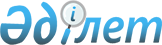 О создании Межведомственной комиссии по вопросам правового статуса Каспийского моря
					
			Утративший силу
			
			
		
					Постановление Правительства Республики Казахстана от 4 июня 2004 года N 620. Утратило силу постановлением Правительства РК от 1 июня 2006 года N 490

       Постановление Правительства Республики Казахстана от 4 июня 2004 года N 620 утратило силу постановлением Правительства РК от 1 июня 2006 года  N 490       В целях осуществления работы по вопросам правового статуса Каспийского моря Правительство Республики Казахстан постановляет: 

      1. Образовать Межведомственную комиссию по вопросам правового статуса Каспийского моря в составе согласно приложению. 

      2. Утвердить прилагаемое Положение о Межведомственной комиссии по вопросам правового статуса Каспийского моря. 

      3. Настоящее постановление вступает в силу со дня подписания.        Премьер-Министр 

      Республики Казахстан Приложение          

к постановлению Правительства  

Республики Казахстан      

от 4 июня 2004 года N 620   <*>      Сноска. В приложение внесены изменения - постановлением Правительства РК от 20 октября 2005 года N  1054 .  

  Состав 

Межведомственной комиссии 

по вопросам правового статуса Каспийского моря Токаев                    - Министр иностранных дел Республики 

Касымжомарт Кемелевич       Казахстан, председатель Жошыбаев                  - заместитель Министра иностранных дел 

Рапиль Сейтханович          Республики Казахстан, заместитель 

                            председателя Утембаев                  - Посол по особым поручениям 

Ерик Мылтыкбаевич           Министерства иностранных дел 

                            Республики Казахстан, представитель 

                            Республики Казахстан на переговорах 

                            по вопросам правового статуса 

                            Каспийского моря, заместитель 

                            председателя Аманжолова                - директор Международно-правового 

Зульфия Алтаевна            департамента Министерства иностранных 

                            дел Республики Казахстан, секретарь                             Члены комиссии: 

       

Измухамбетов              - первый вице-министр энергетики и 

Бахтыкожа Салахатдинович    минеральных ресурсов Республики 

                            Казахстан Поспелов                  - заместитель Министра обороны Республики 

Николай Николаевич          Казахстан Беркалиев                 - первый заместитель директора 

Хусаин Имангалиевич         Пограничной службы Комитета 

                            национальной безопасности Республики 

                            Казахстан - начальник Главного штаба 

                            (по согласованию) Жампеисов                 - заместитель Председателя Агентства 

Амангельды Суимбаевич       Республики Казахстан по управлению 

                            земельными ресурсами Коваль                    - первый заместитель председателя 

Игорь Александрович         Комитета лесного и охотничьего 

                            хозяйства Министерства сельского 

                            хозяйства Республики Казахстан 

  

Брагин                    - директор Департамента нормативно- 

Александр Геннадьевич       правового обеспечения и 

                            международного сотрудничества 

                            Министерства охраны окружающей среды 

                            Республики Казахстан Абдульманов               - начальник Департамента оперативного 

Алмаз Какимтаевич           планирования Комитета начальников 

                            штабов Министерства обороны Республики 

                            Казахстан Уандыков                  - директор Департамента водного 

Берик Кусманович            транспорта Министерства транспорта и 

                            коммуникаций Республики Казахстан Азимова                   - директор Департамента подзаконных 

Эльвира Абилхасимовна       актов Министерства юстиции Республики 

                            Казахстан Кулибаев                  - первый вице-президент акционерного 

Тимур Аскарович             общества "Национальная компания 

                            "КазМунайГаз" Кабылдин                  - управляющий директор по транспортной 

Каиргельды Максутович       инфраструктуре и сервисным проектам 

                            акционерного общества "Национальная 

                            компания "КазМунайГаз" Денякин                   - директор департамента развития новых 

Александр Викторович        проектов акционерного общества 

                            "Национальная компания "КазМунайГаз" 

  

Абылгазин                 - вице-министр транспорта и 

Талгат Байтемирович         коммуникаций Республики Казахстан Бекжанов                  - вице-министр охраны окружающей среды 

Жамбул Лесбекович           Республики Казахстан Хасенов                   - вице-министр сельского хозяйства 

Сакташ Сатыбалдович         Республики Казахстан Ромашов                   - заместитель председателя Комитета 

Юрий Тулегенович            рыбного хозяйства Министерства 

                            сельского хозяйства Республики 

                            Казахстан Кеншимов                  - заместитель председателя Комитета по 

Амирхан Кадирбекович        водным ресурсам Министерства 

                            сельского хозяйства Республики 

                            Казахстан Исаев                     - директор Департамента нефтяной 

Мусабек                     промышленности Министерства 

                            энергетики и минеральных ресурсов 

                            Республики Казахстан 

                Утверждено         

постановлением Правительства  

Республики Казахстан   

от 4 июня 2004 года N 620   

  Положение 

о Межведомственной комиссии 

по вопросам правового статуса Каспийского моря  

  1. Общие положения       1. Межведомственная комиссия по вопросам правового статуса Каспийского моря (далее - Комиссия) является консультативно-совещательным органом при Правительстве Республики Казахстан, формируемым из представителей министерств и организаций Республики Казахстан, для выработки основных направлений по вопросам, связанным с определением правового режима Каспийского моря, систематизации подходов и выработки единой позиции Республики Казахстан на переговорах по вопросам правового статуса Каспийского моря. Состав Комиссии утверждается Правительством Республики Казахстан. 

      2. Комиссия в своей деятельности руководствуется  Конституцией  и законами Республики Казахстан, актами Президента и Правительства Республики Казахстан и иными нормативными правовыми актами, а также настоящим Положением.  

  2. Цель и задачи Комиссии       3. Целью Комиссии является выработка предложений и согласованной позиции по определению правового статуса Каспийского моря при разработке проекта Конвенции о правовом статусе Каспийского моря. 

      4. Основными задачами Комиссии являются: 

      выработка предложений по совершенствованию проекта Конвенции о правовом статусе Каспийского моря, исходя из экономических интересов Республики Казахстан, состояния экологической системы Каспийского региона, и с учетом принятых международных обязательств Республики Казахстан в рамках международных соглашений; 

      выработка предложений по отраслевым направлениям для подготовки единой позиции Республики Казахстан на переговорных процессах по вопросам правового режима Каспийского моря.  

  3. Права Комиссии       5. Комиссия в пределах своей компетенции при осуществлении возложенных на нее задач имеет право: 

      запрашивать и получать в установленном законодательством порядке от министерств и организаций необходимые материалы и информацию, а также привлекать соответствующих специалистов для выполнения возложенных на Комиссию задач; 

      привлекать научные организации, высшие учебные заведения к анализу проблем и выработке предложений по решению вопросов, связанных с деятельностью Республики Казахстан в Каспийском море; 

      вносить в Правительство Республики Казахстан предложения по совершенствованию законодательной и нормативной базы Республики Казахстан по входящим в компетенцию Комиссии вопросам.  

  4. Организация деятельности Комиссии       6. Комиссию возглавляет председатель, который руководит ее деятельностью, председательствует на заседаниях Комиссии, планирует ее работу, осуществляет общий контроль над реализацией ее решений и несет ответственность за деятельность, осуществляемую Комиссией. Во время отсутствия председателя его функции выполняют заместители председателя Комиссии. 

      7. Рабочим органом Комиссии является Министерство иностранных дел Республики Казахстан. 

      8. Секретарь Комиссии подготавливает предложения по повестке дня заседаний Комиссии, необходимые документы, материалы и оформляет протоколы после проведения заседаний. Секретарь Комиссии является полноправным членом Комиссии. 

      9. Заседания Комиссии проводятся по мере необходимости. 

      10. Внеплановые заседания Комиссии созываются председателем Комиссии, а во время его отсутствия - заместителями председателя Комиссии на основании представленных материалов, выносимых на рассмотрение Комиссии. 

      11. Решения Комиссии принимаются открытым голосованием и считаются принятыми, если за них подано большинство голосов от общего количества присутствующих на заседании членов Комиссии, и оформляются протоколом. В случае равенства голосов принятым считается решение, за которое проголосовал председатель. Решения Комиссии подписываются присутствующими на заседании членами Комиссии и носят рекомендательный характер. 

      Члены Комиссии имеют право на особое мнение, которое в случае его выражения должно быть изложено в письменном виде и приложено к протоколу. 

      12. Повестка дня заседаний, а также место и время их проведения определяются и уточняются председателем Комиссии. Комиссия представляет в Правительство Республики Казахстан отчетную информацию о своей деятельности не реже одного раза в полугодие.  

  5. Прекращение деятельности Комиссии       13. Основаниями для прекращения деятельности Комиссии являются: 

      выполнение возложенных на Комиссию задач; 

      создание государственного органа или иной комиссии, осуществляющей задачи, возложенные на Комиссию; 

      иные обстоятельства, которые делают задачи Комиссии невыполнимыми либо их выполнение нецелесообразным.  
					© 2012. РГП на ПХВ «Институт законодательства и правовой информации Республики Казахстан» Министерства юстиции Республики Казахстан
				